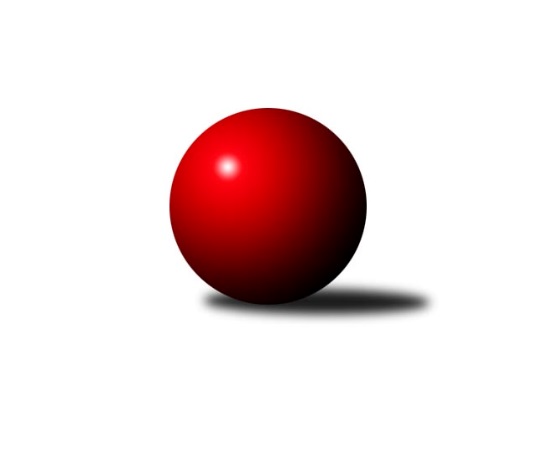 Č.20Ročník 2018/2019	7.6.2024 Zlínská krajská soutěž 2018/2019Statistika 20. kolaTabulka družstev:		družstvo	záp	výh	rem	proh	skore	sety	průměr	body	plné	dorážka	chyby	1.	VKK Vsetín D	18	14	3	1	85.0 : 23.0 	(95.5 : 48.5)	1626	31	1146	480	25.5	2.	TJ Spartak Hluk	18	13	1	4	71.0 : 37.0 	(84.5 : 59.5)	1619	27	1136	483	35.7	3.	TJ Bojkovice Krons B	18	11	2	5	65.5 : 42.5 	(86.5 : 57.5)	1606	24	1125	480	35.1	4.	TJ Bojkovice Krons C	18	12	0	6	62.5 : 45.5 	(82.5 : 61.5)	1573	24	1116	457	38.7	5.	KK Kroměříž B	18	9	2	7	61.0 : 47.0 	(77.5 : 66.5)	1554	20	1099	455	40.1	6.	TJ Chropyně	19	8	2	9	52.5 : 61.5 	(66.5 : 85.5)	1521	18	1077	444	37.9	7.	TJ Slavia Kroměříž B	18	8	1	9	58.0 : 50.0 	(86.0 : 58.0)	1597	17	1117	480	34.2	8.	KC Zlín D	18	8	0	10	43.5 : 64.5 	(55.5 : 88.5)	1487	16	1068	420	51.1	9.	SC Bylnice  B	18	4	2	12	41.5 : 66.5 	(53.5 : 90.5)	1474	10	1060	414	48.3	10.	TJ Sokol Machová C	18	3	1	14	28.5 : 79.5 	(54.0 : 90.0)	1505	7	1086	419	51.3	11.	KK Kroměříž C	19	3	0	16	31.0 : 83.0 	(58.0 : 94.0)	1480	6	1065	415	53.2Tabulka doma:		družstvo	záp	výh	rem	proh	skore	sety	průměr	body	maximum	minimum	1.	VKK Vsetín D	9	9	0	0	50.0 : 4.0 	(55.5 : 16.5)	1715	18	1803	1639	2.	TJ Bojkovice Krons C	9	8	0	1	40.0 : 14.0 	(46.5 : 25.5)	1682	16	1770	1605	3.	TJ Spartak Hluk	9	7	1	1	41.5 : 12.5 	(46.5 : 25.5)	1578	15	1680	1496	4.	KK Kroměříž B	9	6	2	1	38.0 : 16.0 	(43.5 : 28.5)	1555	14	1600	1473	5.	TJ Bojkovice Krons B	9	7	0	2	37.5 : 16.5 	(49.0 : 23.0)	1685	14	1731	1611	6.	TJ Slavia Kroměříž B	9	6	0	3	39.0 : 15.0 	(49.0 : 23.0)	1658	12	1720	1523	7.	KC Zlín D	9	5	0	4	29.5 : 24.5 	(39.5 : 32.5)	1475	10	1541	1394	8.	TJ Chropyně	10	4	2	4	29.5 : 30.5 	(35.0 : 45.0)	1581	10	1672	1440	9.	SC Bylnice  B	9	4	1	4	30.5 : 23.5 	(31.5 : 40.5)	1568	9	1666	1461	10.	TJ Sokol Machová C	9	1	1	7	13.0 : 41.0 	(27.0 : 45.0)	1503	3	1559	1366	11.	KK Kroměříž C	9	1	0	8	13.0 : 41.0 	(27.5 : 44.5)	1417	2	1485	1328Tabulka venku:		družstvo	záp	výh	rem	proh	skore	sety	průměr	body	maximum	minimum	1.	VKK Vsetín D	9	5	3	1	35.0 : 19.0 	(40.0 : 32.0)	1617	13	1783	1527	2.	TJ Spartak Hluk	9	6	0	3	29.5 : 24.5 	(38.0 : 34.0)	1625	12	1676	1429	3.	TJ Bojkovice Krons B	9	4	2	3	28.0 : 26.0 	(37.5 : 34.5)	1605	10	1689	1498	4.	TJ Chropyně	9	4	0	5	23.0 : 31.0 	(31.5 : 40.5)	1512	8	1637	1105	5.	TJ Bojkovice Krons C	9	4	0	5	22.5 : 31.5 	(36.0 : 36.0)	1563	8	1628	1515	6.	KK Kroměříž B	9	3	0	6	23.0 : 31.0 	(34.0 : 38.0)	1554	6	1719	1430	7.	KC Zlín D	9	3	0	6	14.0 : 40.0 	(16.0 : 56.0)	1489	6	1582	1375	8.	TJ Slavia Kroměříž B	9	2	1	6	19.0 : 35.0 	(37.0 : 35.0)	1588	5	1651	1492	9.	TJ Sokol Machová C	9	2	0	7	15.5 : 38.5 	(27.0 : 45.0)	1505	4	1610	1389	10.	KK Kroměříž C	10	2	0	8	18.0 : 42.0 	(30.5 : 49.5)	1485	4	1698	1367	11.	SC Bylnice  B	9	0	1	8	11.0 : 43.0 	(22.0 : 50.0)	1459	1	1644	1277Tabulka podzimní části:		družstvo	záp	výh	rem	proh	skore	sety	průměr	body	doma	venku	1.	TJ Spartak Hluk	10	8	1	1	44.0 : 16.0 	(52.0 : 28.0)	1616	17 	4 	1 	0 	4 	0 	1	2.	VKK Vsetín D	10	7	2	1	44.0 : 16.0 	(54.0 : 26.0)	1615	16 	5 	0 	0 	2 	2 	1	3.	TJ Bojkovice Krons B	10	7	0	3	39.5 : 20.5 	(51.5 : 28.5)	1596	14 	5 	0 	0 	2 	0 	3	4.	KK Kroměříž B	10	6	1	3	39.0 : 21.0 	(45.0 : 35.0)	1579	13 	4 	1 	0 	2 	0 	3	5.	TJ Bojkovice Krons C	10	6	0	4	33.5 : 26.5 	(45.5 : 34.5)	1580	12 	5 	0 	0 	1 	0 	4	6.	TJ Slavia Kroměříž B	10	5	1	4	35.0 : 25.0 	(49.0 : 31.0)	1603	11 	4 	0 	1 	1 	1 	3	7.	KC Zlín D	10	4	0	6	20.5 : 39.5 	(26.5 : 53.5)	1471	8 	4 	0 	1 	0 	0 	5	8.	SC Bylnice  B	9	2	1	6	20.5 : 33.5 	(26.0 : 46.0)	1489	5 	2 	0 	2 	0 	1 	4	9.	TJ Chropyně	9	2	1	6	18.5 : 35.5 	(24.0 : 48.0)	1450	5 	0 	1 	4 	2 	0 	2	10.	KK Kroměříž C	10	2	0	8	18.0 : 42.0 	(30.5 : 49.5)	1475	4 	1 	0 	4 	1 	0 	4	11.	TJ Sokol Machová C	10	1	1	8	11.5 : 48.5 	(28.0 : 52.0)	1505	3 	0 	1 	4 	1 	0 	4Tabulka jarní části:		družstvo	záp	výh	rem	proh	skore	sety	průměr	body	doma	venku	1.	VKK Vsetín D	8	7	1	0	41.0 : 7.0 	(41.5 : 22.5)	1667	15 	4 	0 	0 	3 	1 	0 	2.	TJ Chropyně	10	6	1	3	34.0 : 26.0 	(42.5 : 37.5)	1601	13 	4 	1 	0 	2 	0 	3 	3.	TJ Bojkovice Krons C	8	6	0	2	29.0 : 19.0 	(37.0 : 27.0)	1576	12 	3 	0 	1 	3 	0 	1 	4.	TJ Spartak Hluk	8	5	0	3	27.0 : 21.0 	(32.5 : 31.5)	1596	10 	3 	0 	1 	2 	0 	2 	5.	TJ Bojkovice Krons B	8	4	2	2	26.0 : 22.0 	(35.0 : 29.0)	1629	10 	2 	0 	2 	2 	2 	0 	6.	KC Zlín D	8	4	0	4	23.0 : 25.0 	(29.0 : 35.0)	1501	8 	1 	0 	3 	3 	0 	1 	7.	KK Kroměříž B	8	3	1	4	22.0 : 26.0 	(32.5 : 31.5)	1529	7 	2 	1 	1 	1 	0 	3 	8.	TJ Slavia Kroměříž B	8	3	0	5	23.0 : 25.0 	(37.0 : 27.0)	1603	6 	2 	0 	2 	1 	0 	3 	9.	SC Bylnice  B	9	2	1	6	21.0 : 33.0 	(27.5 : 44.5)	1498	5 	2 	1 	2 	0 	0 	4 	10.	TJ Sokol Machová C	8	2	0	6	17.0 : 31.0 	(26.0 : 38.0)	1492	4 	1 	0 	3 	1 	0 	3 	11.	KK Kroměříž C	9	1	0	8	13.0 : 41.0 	(27.5 : 44.5)	1508	2 	0 	0 	4 	1 	0 	4 Zisk bodů pro družstvo:		jméno hráče	družstvo	body	zápasy	v %	dílčí body	sety	v %	1.	Petra Gottwaldová 	VKK Vsetín D 	15	/	15	(100%)	26	/	30	(87%)	2.	Josef Kundrata 	TJ Bojkovice Krons B 	13	/	16	(81%)	24.5	/	32	(77%)	3.	Stanislav Poledňák 	KK Kroměříž B 	13	/	16	(81%)	23	/	32	(72%)	4.	Dita Stratilová 	VKK Vsetín D 	12	/	14	(86%)	22	/	28	(79%)	5.	Richard Mikeš 	TJ Chropyně  	11.5	/	15	(77%)	22	/	30	(73%)	6.	Ondřej Kelíšek 	TJ Spartak Hluk 	11	/	13	(85%)	21	/	26	(81%)	7.	Eva Hajdová 	VKK Vsetín D 	10	/	12	(83%)	15	/	24	(63%)	8.	Michal Pecl 	SC Bylnice  B 	10	/	15	(67%)	14	/	30	(47%)	9.	Ludvík Jurásek 	TJ Spartak Hluk 	10	/	18	(56%)	21.5	/	36	(60%)	10.	Oldřich Křen 	KK Kroměříž C 	10	/	19	(53%)	22	/	38	(58%)	11.	Michal Ondrušek 	TJ Bojkovice Krons B 	9.5	/	13	(73%)	15	/	26	(58%)	12.	Jan Lahuta 	TJ Bojkovice Krons C 	9	/	14	(64%)	19	/	28	(68%)	13.	Miroslav Macega 	TJ Slavia Kroměříž B 	9	/	14	(64%)	17.5	/	28	(63%)	14.	Zdeněk Kočíř 	TJ Spartak Hluk 	9	/	14	(64%)	16	/	28	(57%)	15.	Šárka Drahotuská 	TJ Sokol Machová C 	9	/	14	(64%)	15.5	/	28	(55%)	16.	Ondřej Novák 	SC Bylnice  B 	9	/	18	(50%)	17.5	/	36	(49%)	17.	Lucie Oriňáková 	VKK Vsetín D 	8	/	9	(89%)	13.5	/	18	(75%)	18.	Jaroslav Pavlík 	KK Kroměříž B 	8	/	10	(80%)	14	/	20	(70%)	19.	Lenka Krejčířová 	TJ Chropyně  	8	/	12	(67%)	15.5	/	24	(65%)	20.	Vladimír Čech 	KC Zlín D 	8	/	12	(67%)	15	/	24	(63%)	21.	Adam Kalina 	TJ Bojkovice Krons C 	8	/	14	(57%)	16.5	/	28	(59%)	22.	Michal Machala 	TJ Bojkovice Krons B 	8	/	16	(50%)	16.5	/	32	(52%)	23.	Radomír Kozáček 	TJ Bojkovice Krons C 	7.5	/	15	(50%)	16	/	30	(53%)	24.	Petr Buksa 	TJ Slavia Kroměříž B 	7	/	9	(78%)	14	/	18	(78%)	25.	František Nedopil 	KK Kroměříž B 	7	/	13	(54%)	16	/	26	(62%)	26.	Ondřej Rathúský 	KK Kroměříž C 	7	/	15	(47%)	18.5	/	30	(62%)	27.	Josef Vaculík 	KK Kroměříž B 	7	/	17	(41%)	14.5	/	34	(43%)	28.	Ladislav Strnad 	SC Bylnice  B 	6.5	/	11	(59%)	13	/	22	(59%)	29.	Petr Foltýn 	VKK Vsetín D 	6	/	7	(86%)	10	/	14	(71%)	30.	Jaroslav Kramár 	TJ Bojkovice Krons B 	6	/	7	(86%)	10	/	14	(71%)	31.	Jiří Pospíšil 	TJ Spartak Hluk 	6	/	8	(75%)	10	/	16	(63%)	32.	Milan Podaný 	TJ Chropyně  	6	/	10	(60%)	12.5	/	20	(63%)	33.	Milan Skopal 	TJ Slavia Kroměříž B 	6	/	13	(46%)	13.5	/	26	(52%)	34.	Roman Škrabal 	TJ Sokol Machová C 	6	/	16	(38%)	12	/	32	(38%)	35.	Radmila Spurná 	KK Kroměříž C 	6	/	19	(32%)	9.5	/	38	(25%)	36.	Hana Polišenská 	KC Zlín D 	5.5	/	14	(39%)	12	/	28	(43%)	37.	Vlastimil Lahuta 	TJ Bojkovice Krons C 	5	/	7	(71%)	9	/	14	(64%)	38.	Věra Skoumalová 	KC Zlín D 	5	/	8	(63%)	10.5	/	16	(66%)	39.	Michal Růžička 	TJ Slavia Kroměříž B 	5	/	8	(63%)	10	/	16	(63%)	40.	Zdeněk Kafka 	TJ Bojkovice Krons C 	5	/	8	(63%)	9	/	16	(56%)	41.	Tomáš Indra 	TJ Spartak Hluk 	5	/	8	(63%)	8.5	/	16	(53%)	42.	Pavel Polišenský 	TJ Slavia Kroměříž B 	5	/	9	(56%)	11	/	18	(61%)	43.	Jaroslav Sojka 	TJ Bojkovice Krons B 	5	/	11	(45%)	12.5	/	22	(57%)	44.	Jan Trlica 	TJ Slavia Kroměříž B 	4	/	8	(50%)	7	/	16	(44%)	45.	Přemysl Gottwald 	VKK Vsetín D 	4	/	8	(50%)	7	/	16	(44%)	46.	Martin Novotný 	KK Kroměříž B 	4	/	14	(29%)	9	/	28	(32%)	47.	Roman Machálek 	TJ Slavia Kroměříž B 	3	/	4	(75%)	6	/	8	(75%)	48.	Jiří Hanák 	TJ Sokol Machová C 	3	/	10	(30%)	7	/	20	(35%)	49.	Jaroslav Krejčíř 	TJ Chropyně  	3	/	16	(19%)	6.5	/	32	(20%)	50.	Jan Růžička 	TJ Slavia Kroměříž B 	2	/	4	(50%)	5	/	8	(63%)	51.	Rudolf Kadlečík 	KC Zlín D 	2	/	5	(40%)	4	/	10	(40%)	52.	Eva Kyseláková 	TJ Spartak Hluk 	2	/	5	(40%)	4	/	10	(40%)	53.	Jan Křižka 	TJ Bojkovice Krons C 	2	/	6	(33%)	8	/	12	(67%)	54.	Michal Kuchařík 	TJ Chropyně  	2	/	6	(33%)	4.5	/	12	(38%)	55.	Miloslav Kalina 	TJ Bojkovice Krons B 	2	/	8	(25%)	7	/	16	(44%)	56.	Karel Skoumal 	KC Zlín D 	2	/	8	(25%)	4	/	16	(25%)	57.	Vladimíra Strnková 	SC Bylnice  B 	2	/	8	(25%)	2	/	16	(13%)	58.	Miroslav Ševeček 	TJ Sokol Machová C 	2	/	9	(22%)	5.5	/	18	(31%)	59.	Marie Hnilicová 	KC Zlín D 	2	/	10	(20%)	5	/	20	(25%)	60.	Karel Večeřa 	KC Zlín D 	2	/	12	(17%)	3	/	24	(13%)	61.	Jan Bambuch 	KK Kroměříž C 	2	/	13	(15%)	7	/	26	(27%)	62.	Antonín Strnad 	SC Bylnice  B 	2	/	14	(14%)	5.5	/	28	(20%)	63.	Margita Fryštacká 	TJ Sokol Machová C 	1.5	/	4	(38%)	3	/	8	(38%)	64.	Věrek Zapletal 	TJ Chropyně  	1	/	1	(100%)	1	/	2	(50%)	65.	Lenka Farkašovská 	TJ Spartak Hluk 	1	/	1	(100%)	1	/	2	(50%)	66.	Pavel Morkus 	TJ Slavia Kroměříž B 	1	/	3	(33%)	2	/	6	(33%)	67.	Miroslav Nožička 	TJ Spartak Hluk 	1	/	4	(25%)	2.5	/	8	(31%)	68.	Jan Lahuta 	TJ Bojkovice Krons C 	1	/	6	(17%)	4	/	12	(33%)	69.	Josef Benek 	TJ Sokol Machová C 	1	/	13	(8%)	7.5	/	26	(29%)	70.	Vladimír Beran 	TJ Chropyně  	1	/	14	(7%)	4.5	/	28	(16%)	71.	Jaromír Měřil 	TJ Sokol Machová C 	0	/	1	(0%)	1	/	2	(50%)	72.	Oldřich Kužela 	SC Bylnice  B 	0	/	1	(0%)	0	/	2	(0%)	73.	Viktor Vaculík 	KK Kroměříž B 	0	/	2	(0%)	1	/	4	(25%)	74.	Tomáš Minařík 	KK Kroměříž C 	0	/	2	(0%)	0	/	4	(0%)	75.	Jan Hastík 	TJ Sokol Machová C 	0	/	4	(0%)	2.5	/	8	(31%)	76.	Luděk Novák 	SC Bylnice  B 	0	/	4	(0%)	1.5	/	8	(19%)	77.	Kateřina Spurná 	KK Kroměříž C 	0	/	6	(0%)	1	/	12	(8%)	78.	Radek Hajda 	VKK Vsetín D 	0	/	7	(0%)	2	/	14	(14%)Průměry na kuželnách:		kuželna	průměr	plné	dorážka	chyby	výkon na hráče	1.	TJ Bojkovice Krons, 1-2	1654	1157	497	37.4	(413.6)	2.	TJ Slavia Kroměříž, 1-4	1622	1145	477	34.1	(405.6)	3.	TJ Zbrojovka Vsetín, 1-4	1603	1128	474	35.5	(401.0)	4.	Chropyně, 1-2	1567	1112	455	40.1	(391.9)	5.	TJ Sokol Machová, 1-4	1540	1100	439	46.2	(385.2)	6.	TJ Spartak Hluk, 1-4	1532	1088	443	39.5	(383.1)	7.	KK Kroměříž, 1-4	1494	1066	427	47.3	(373.5)	8.	KC Zlín, 1-4	1454	1039	414	51.3	(363.5)Nejlepší výkony na kuželnách:TJ Bojkovice Krons, 1-2VKK Vsetín D	1783	13. kolo	Zdeněk Kafka 	TJ Bojkovice Krons C	482	2. koloTJ Bojkovice Krons C	1770	2. kolo	Ondřej Rathúský 	KK Kroměříž C	472	18. koloTJ Bojkovice Krons C	1738	10. kolo	Josef Kundrata 	TJ Bojkovice Krons B	471	5. koloTJ Bojkovice Krons B	1731	9. kolo	Adam Kalina 	TJ Bojkovice Krons C	470	2. koloTJ Bojkovice Krons B	1729	5. kolo	Adam Kalina 	TJ Bojkovice Krons C	467	10. koloTJ Bojkovice Krons B	1724	3. kolo	Michal Ondrušek 	TJ Bojkovice Krons B	464	15. koloKK Kroměříž B	1719	5. kolo	Petra Gottwaldová 	VKK Vsetín D	462	13. koloTJ Bojkovice Krons B	1699	13. kolo	Adam Kalina 	TJ Bojkovice Krons C	460	9. koloKK Kroměříž C	1698	18. kolo	Josef Kundrata 	TJ Bojkovice Krons B	458	18. koloTJ Bojkovice Krons C	1691	13. kolo	Lucie Oriňáková 	VKK Vsetín D	457	13. koloTJ Slavia Kroměříž, 1-4TJ Slavia Kroměříž B	1720	12. kolo	Pavel Polišenský 	TJ Slavia Kroměříž B	466	8. koloTJ Slavia Kroměříž B	1692	8. kolo	Miroslav Macega 	TJ Slavia Kroměříž B	464	15. koloTJ Slavia Kroměříž B	1690	15. kolo	Josef Kundrata 	TJ Bojkovice Krons B	463	19. koloTJ Bojkovice Krons B	1689	19. kolo	Richard Mikeš 	TJ Chropyně 	461	17. koloTJ Slavia Kroměříž B	1687	4. kolo	Pavel Polišenský 	TJ Slavia Kroměříž B	459	12. koloTJ Slavia Kroměříž B	1684	11. kolo	Milan Skopal 	TJ Slavia Kroměříž B	456	12. koloTJ Slavia Kroměříž B	1670	19. kolo	Ondřej Kelíšek 	TJ Spartak Hluk	449	15. koloTJ Spartak Hluk	1659	15. kolo	Michal Machala 	TJ Bojkovice Krons B	438	19. koloVKK Vsetín D	1659	6. kolo	Petr Buksa 	TJ Slavia Kroměříž B	438	4. koloTJ Slavia Kroměříž B	1646	6. kolo	Milan Skopal 	TJ Slavia Kroměříž B	434	11. koloTJ Zbrojovka Vsetín, 1-4VKK Vsetín D	1803	5. kolo	Petra Gottwaldová 	VKK Vsetín D	473	9. koloVKK Vsetín D	1770	9. kolo	Petra Gottwaldová 	VKK Vsetín D	469	20. koloVKK Vsetín D	1765	1. kolo	Petra Gottwaldová 	VKK Vsetín D	468	18. koloVKK Vsetín D	1761	18. kolo	Lucie Oriňáková 	VKK Vsetín D	468	16. koloVKK Vsetín D	1704	14. kolo	Lucie Oriňáková 	VKK Vsetín D	464	7. koloVKK Vsetín D	1696	20. kolo	Petr Foltýn 	VKK Vsetín D	459	5. koloTJ Spartak Hluk	1670	10. kolo	Petra Gottwaldová 	VKK Vsetín D	459	5. koloSC Bylnice  B	1666	15. kolo	Dita Stratilová 	VKK Vsetín D	454	9. koloVKK Vsetín D	1656	7. kolo	Lucie Oriňáková 	VKK Vsetín D	454	1. koloVKK Vsetín D	1644	15. kolo	Ladislav Strnad 	SC Bylnice  B	452	10. koloChropyně, 1-2TJ Chropyně 	1672	20. kolo	Lenka Krejčířová 	TJ Chropyně 	461	20. koloTJ Spartak Hluk	1650	7. kolo	Richard Mikeš 	TJ Chropyně 	450	12. koloKK Kroměříž B	1619	3. kolo	Lenka Krejčířová 	TJ Chropyně 	437	18. koloTJ Chropyně 	1614	12. kolo	Richard Mikeš 	TJ Chropyně 	434	5. koloTJ Chropyně 	1613	5. kolo	Lenka Krejčířová 	TJ Chropyně 	431	14. koloTJ Chropyně 	1606	16. kolo	Jaroslav Krejčíř 	TJ Chropyně 	431	16. koloVKK Vsetín D	1604	11. kolo	Adam Kalina 	TJ Bojkovice Krons C	431	1. koloTJ Chropyně 	1597	18. kolo	Ondřej Rathúský 	KK Kroměříž C	428	16. koloTJ Slavia Kroměříž B	1597	5. kolo	Richard Mikeš 	TJ Chropyně 	427	11. koloTJ Chropyně 	1592	14. kolo	Michal Ondrušek 	TJ Bojkovice Krons B	427	12. koloTJ Sokol Machová, 1-4TJ Spartak Hluk	1671	4. kolo	Lucie Oriňáková 	VKK Vsetín D	450	19. koloKK Kroměříž B	1619	12. kolo	Oldřich Křen 	KK Kroměříž C	449	1. koloVKK Vsetín D	1613	19. kolo	Stanislav Poledňák 	KK Kroměříž B	443	12. koloTJ Chropyně 	1604	6. kolo	Ludvík Jurásek 	TJ Spartak Hluk	442	4. koloTJ Bojkovice Krons B	1594	8. kolo	Lenka Krejčířová 	TJ Chropyně 	432	6. koloKC Zlín D	1582	17. kolo	Michal Ondrušek 	TJ Bojkovice Krons B	426	8. koloSC Bylnice  B	1563	11. kolo	Michal Pecl 	SC Bylnice  B	425	11. koloTJ Sokol Machová C	1559	11. kolo	Miroslav Ševeček 	TJ Sokol Machová C	424	8. koloTJ Sokol Machová C	1554	14. kolo	Michal Růžička 	TJ Slavia Kroměříž B	417	14. koloTJ Sokol Machová C	1548	19. kolo	Miroslav Ševeček 	TJ Sokol Machová C	415	11. koloTJ Spartak Hluk, 1-4TJ Spartak Hluk	1680	3. kolo	Zdeněk Kočíř 	TJ Spartak Hluk	440	3. koloTJ Spartak Hluk	1641	6. kolo	Šárka Drahotuská 	TJ Sokol Machová C	438	16. koloTJ Spartak Hluk	1609	11. kolo	Zdeněk Kočíř 	TJ Spartak Hluk	435	12. koloTJ Spartak Hluk	1588	1. kolo	Ondřej Kelíšek 	TJ Spartak Hluk	431	3. koloTJ Slavia Kroměříž B	1582	3. kolo	Ondřej Kelíšek 	TJ Spartak Hluk	428	6. koloTJ Spartak Hluk	1577	12. kolo	Zdeněk Kočíř 	TJ Spartak Hluk	425	11. koloTJ Chropyně 	1576	19. kolo	Ondřej Kelíšek 	TJ Spartak Hluk	418	16. koloTJ Spartak Hluk	1545	16. kolo	Ludvík Jurásek 	TJ Spartak Hluk	414	14. koloTJ Spartak Hluk	1540	19. kolo	Zdeněk Kočíř 	TJ Spartak Hluk	414	1. koloTJ Spartak Hluk	1528	14. kolo	Ludvík Jurásek 	TJ Spartak Hluk	411	3. koloKK Kroměříž, 1-4TJ Slavia Kroměříž B	1634	10. kolo	Jaroslav Pavlík 	KK Kroměříž B	443	4. koloTJ Spartak Hluk	1616	13. kolo	Miroslav Macega 	TJ Slavia Kroměříž B	431	10. koloKK Kroměříž B	1600	15. kolo	Pavel Polišenský 	TJ Slavia Kroměříž B	427	10. koloKK Kroměříž B	1584	2. kolo	Stanislav Poledňák 	KK Kroměříž B	426	6. koloVKK Vsetín D	1583	17. kolo	Josef Kundrata 	TJ Bojkovice Krons B	424	17. koloTJ Chropyně 	1581	15. kolo	Vlastimil Lahuta 	TJ Bojkovice Krons C	421	6. koloKK Kroměříž B	1578	17. kolo	Michal Machala 	TJ Bojkovice Krons B	417	6. koloKK Kroměříž B	1577	4. kolo	Stanislav Poledňák 	KK Kroměříž B	415	15. koloTJ Bojkovice Krons B	1574	17. kolo	František Nedopil 	KK Kroměříž B	413	17. koloTJ Bojkovice Krons B	1568	6. kolo	Josef Vaculík 	KK Kroměříž B	412	13. koloKC Zlín, 1-4TJ Slavia Kroměříž B	1612	16. kolo	Ludvík Jurásek 	TJ Spartak Hluk	456	18. koloTJ Spartak Hluk	1566	18. kolo	Milan Skopal 	TJ Slavia Kroměříž B	436	16. koloKC Zlín D	1541	11. kolo	Věra Skoumalová 	KC Zlín D	435	11. koloTJ Bojkovice Krons C	1525	12. kolo	Josef Kundrata 	TJ Bojkovice Krons B	431	11. koloKC Zlín D	1512	14. kolo	Věra Skoumalová 	KC Zlín D	425	5. koloKC Zlín D	1503	18. kolo	Vladimír Čech 	KC Zlín D	418	11. koloTJ Bojkovice Krons B	1498	11. kolo	Roman Škrabal 	TJ Sokol Machová C	417	5. koloKC Zlín D	1491	12. kolo	Ondřej Rathúský 	KK Kroměříž C	416	3. koloKC Zlín D	1491	8. kolo	Marie Hnilicová 	KC Zlín D	411	18. koloTJ Sokol Machová C	1490	5. kolo	Vladimír Čech 	KC Zlín D	410	16. koloČetnost výsledků:	6.0 : 0.0	19x	5.5 : 0.5	2x	5.0 : 1.0	25x	4.0 : 2.0	12x	3.0 : 3.0	7x	2.0 : 4.0	13x	1.5 : 4.5	3x	1.0 : 5.0	12x	0.0 : 6.0	7x